Лего - конструирование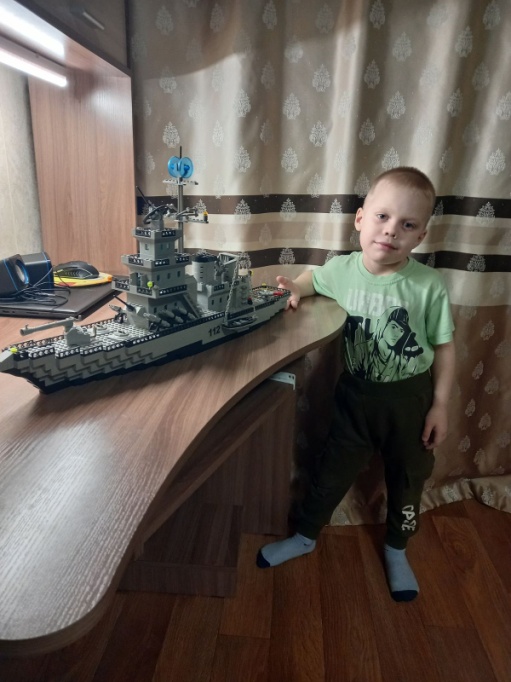 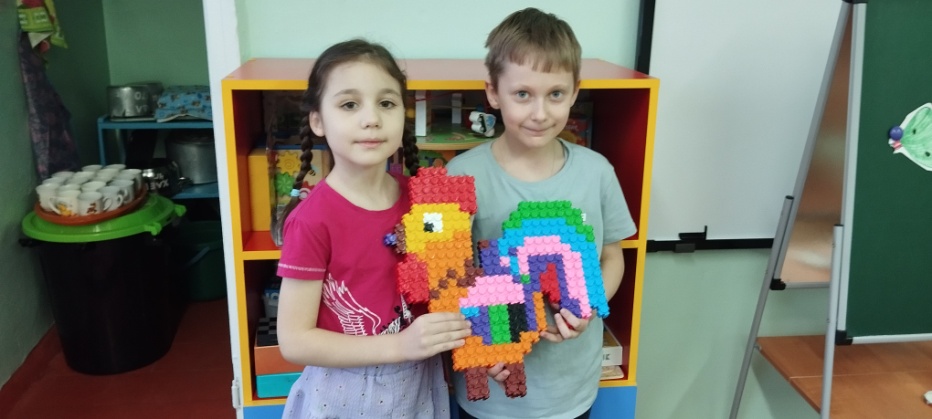 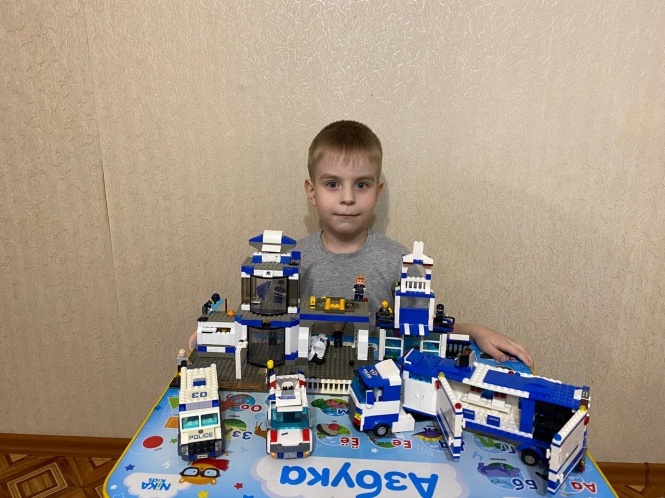 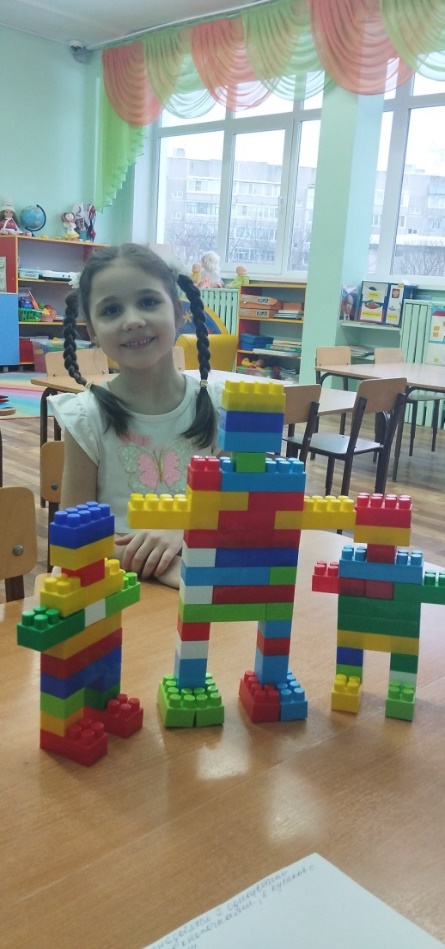 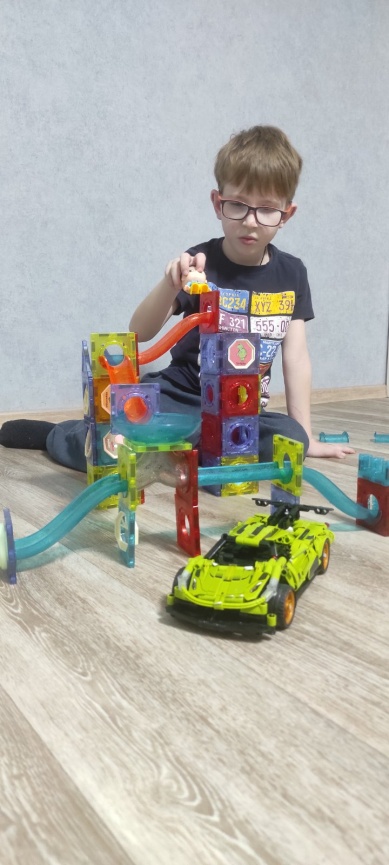 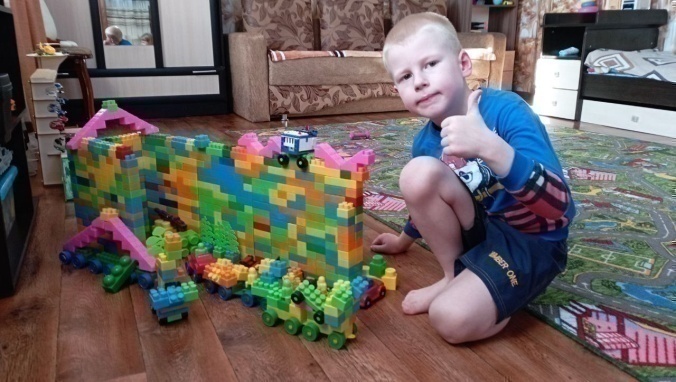 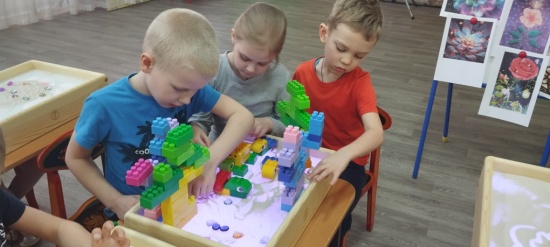 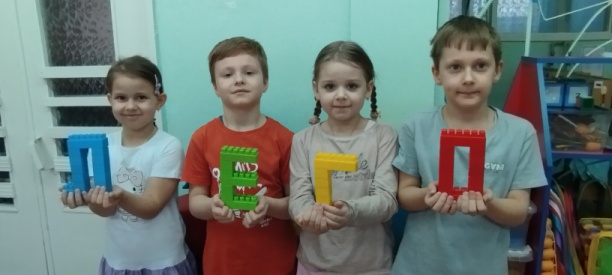 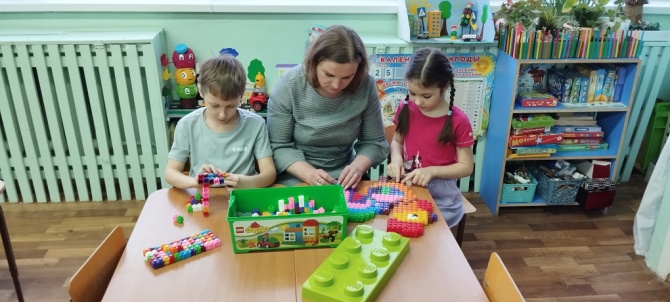 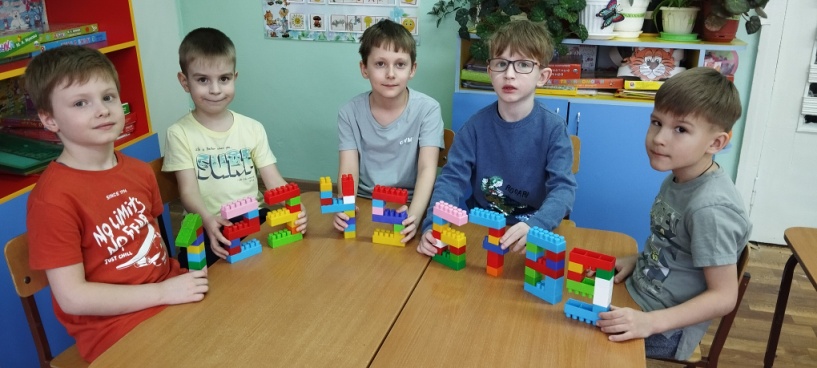 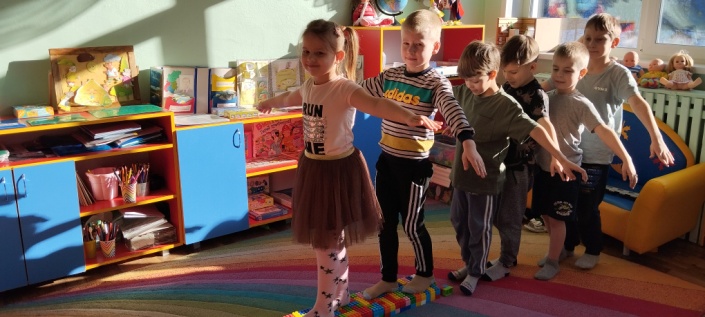 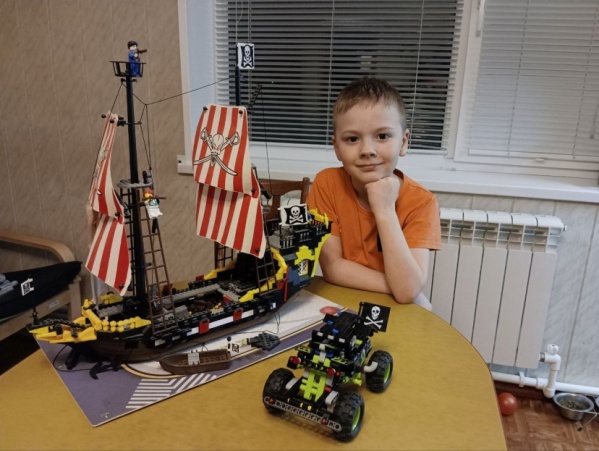 